Name____________________________ Date________________ Class__________Due Date: ___________Skeleton Creek ProjectThis semester you are going to create a reading guide for Skeleton Creek Sections 1-3 (pages 1-66).  The purpose of the reading guide is to describe the important parts of the story so that if a new student came to class they could look at your reading guide and get all of the important information.Your project will have 3 parts.Part 1:  A Character Glossary.  This is a a list of character descriptions.  For each character you need to draw a picture and write  3 sentences using 2 nouns, 2 verbs, and 2 adjectives that tell us about them.The characters you need to include are: 1) Ryan, 2)Sarah, 3)Gladys Morgan, 4)Old Joe Bush, 5) the Ghost/Monster, and 6) Paul (Ryan’s father)				For example:   				Ryan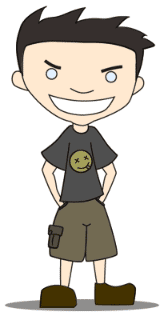 Nouns:  Ryan is a teenager and a writer. Verbs: Ryan writes in his journal and talks to Sarah.Adjectives: Ryan is young and scared.Part 2:  A  Setting Glossary.  This is a list of the important places in the story.  Describe it by drawing a picture, using an adjective and telling us what happens there.	The places  you need to include are:  1)Skeleton Creek (the town), 2) the dredge, 3)the library, and     4) the hospital.																	For example:The Dredge														The dredge is a big machine where Ryan and Sarah hear scary sounds.			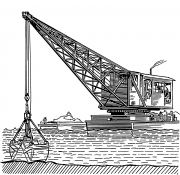 Part 3: An Important Terms Glossary.  This is a list of the important words in the story.  For each word you need to write the page number, say if it is a noun, verb, adjective, or adverb, and give your own definition (using your own words, don’t copy from the dictionary).  The terms you need to include are:  1) dredge p. 20  2) journal  p.3  3) skeleton p. 21  4) creek p.21      5) haunted p.6  6) NYGSC (New York Gold and Silvery Company) p.21 and #7-10 )choose 4 words from your Reading Journals.For example:    hidden (p.7)  adjective; it means that we cannot find or see something.